Kedves Hallgatótársaim!Ezúton szeretném megpályázni a Kertész-szőlész borász szakképviselői tisztséget! 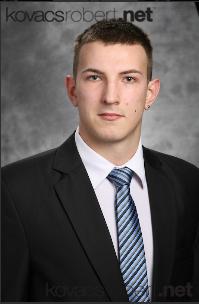 Mint tudjátok, december óta én töltöm be a Kertész-szőlész borász szakreferensi posztot. Az elmúlt 3 hónapban sokan fordultatok hozzám bizalommal akár tanulmányi ügyekkel, akár más, személyes dologgal kapcsolatban. Közösen mindig sikerült megtalálnunk a megoldást mindenre. Emellett részt vettem a nyílt napokon, szakunkat képviselve, februárban pedig segítettem a Felező bál szervezésében és lebonyolításában is. A Hallgatói Önkormányzatban végzett munkámat a továbbiakban is szeretném folytatni, amennyiben ezt Ti is támogatjátok! Szeretnék egy közös szakestet is szervezni, de természetesen csak abban az esetben, ha ezt mind a két szak támogatja. Biztos vagyok benne, hogy feladataimat a jövőben is maximálisan el tudnám látni! Kérlek Benneteket, vegyetek részt a választásokon, ezzel is erősítve a HÖK-öt és az értetek végzett munkáját! Köszönettel:Ambrus Dániel